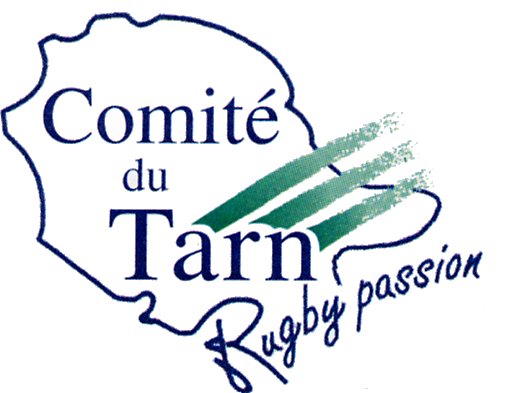 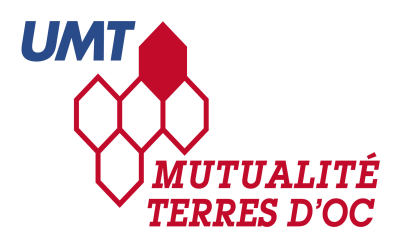 Ecole de Rugby – Charte du d’accueil et organisation de la journée UMTUne charte, c’est : des droits, des devoirs, des règles de vie à respecterAdhérer à une charte, c’est y souscrire complètementLes clubs recevant le challenge UMT ont mission d’organiser le bon déroulement du challenge, de « faciliter » la tâche des Educateurs et l’épanouissement des joueursQuelques rappels de savoir-vivre challenge UMTAccueillir dans le respect et la bonne humeur les équipes visiteusesOrienter et guider les équipes vers les vestiaires et les terrainsProposer un café aux éducateurs, aux administratifs et parents accompagnateursVérifier que TOUS les joueurs et les éducateurs ayant accès aux terrains soient licenciés FFROrganiser le déroulé des oppositions par niveau et par catégories, ainsi que les ateliers UMTistesDemander aux parents supporters d’être derrière les mains courantes pour le bon déroulement du tournoi Rappeler aux supporters durant le déroulé que le challenge UMT est une compétition éducative et de respecter les arbitres et les adversairesL’important n’est pas le résultat, mais la sécurité des joueurs et le plaisir du jeu, et ne pas hésiter à réduire ou annuler les matchs en cas de mauvais tempsA la fin du tournoi, veiller au salut entre les équipes et le retour au calme dans les vestiairesProposer un gouter pour les enfants et un pot de l’amitié aux éducateursCompléter les documents UMT avec l’ensemble des éducateurs des différents clubs et l’envoyer à barlap@free.fr le lundi au plus tardLa commission challenge UMTLe comité du Tarn de Rugby